====================================================================ҠАРАР                                         			          РЕШЕНИЕ          О заключении Дополнительного соглашения к Соглашению  от 24 декабря 2012 года о передаче муниципальному району Хайбуллинский район Республики Башкортостан осуществления части полномочий сельского поселения Таналыкский сельсовет муниципального района Хайбуллинский район Республики Башкортостан на 2013, 2014, 2015 годы   	Руководствуясь частью 4 статьи 15 Федерального  закона «Об общих принципах организации местного самоуправления в Российской Федерации», Совет  сельского поселения Таналыкский сельсовет муниципального района Хайбуллинский район Республики Башкортостан решил:  	1. Заключить Дополнительное соглашение к Соглашению от 24 декабря 2012 года о передаче муниципальному району Хайбуллинский район Республики Башкортостан осуществления части полномочий сельского поселения Таналыкский сельсовет муниципального района Хайбуллинский район Республики Башкортостан на 2013, 2014, 2015 годы, утверждённого решением Совета сельского поселения от «25» декабря 2012 года № № Р-17/80	2. Настоящее решение вступает в силу с 1 января 2015 года.   Глава сельского поселения Таналыкский сельсовет муниципального района Хайбуллинский районРеспублики Башкортостан							   А.С.Юзеевс. Подольск«25» декабря 2014 года № Р-33/134Дополнительное соглашение к Соглашению от 24 декабря 2012 года о передаче муниципальному району Хайбуллинский район Республики Башкортостан осуществления части полномочий сельского поселения Таналыкский сельсовет муниципального района Хайбуллинский район Республики Башкортостан на 2013, 2014, 2015 годыСовет сельского поселения Таналыкский сельсовет муниципального района Хайбуллинский район Республики Башкортостан, именуемый в дальнейшем «Сторона 1», в лице главы сельского поселения Юзеева Алика Сагитовича, действующего на основании Устава, с одной стороны, и Совет муниципального района Хайбуллинский район, в лице председателя Совета Суходолова Вячеслава Ивановича, действующего на основании Устава, именуемый в дальнейшем «Сторона 2» с другой стороны, заключили настоящее Дополнительное соглашение о нижеследующем:	1. Внести изменения и дополнения в Соглашение  от 24 декабря 2012 года о передаче муниципальному району Хайбуллинский район Республики Башкортостан осуществления части полномочий сельского поселения Таналыкский сельсовет муниципального района Хайбуллинский район Республики Башкортостан на 2013, 2014, 2015 годы.	2. Подпункт 1 пункта 1 статьи 1 Соглашения исключить.	3. Настоящее Дополнительное соглашение вступает в силу с 1 января 2015 года.	4. Настоящее Дополнительное соглашение составлено в двух экземплярах, по одному для каждой из сторон, которые имеют равную юридическую силу.  БашКортостан республикаһыХәйбулла районымуниципаль районыНЫҢ ТАНАЛЫК АУЫЛ СОВЕТЫАУЫЛ БИЛӘМӘҺЕ СОВЕТЫ         М. Ғәфүри  урамы, 16, Подольск  ауылы, 453805 тел/факс (34758) 2-63-82e-mail: tanalik1@rambler.ru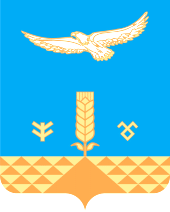 СОВЕТсельского поселенияТАНАЛЫКСКИЙ сельсоветМУНИЦИПАЛЬНОГО РАЙОНА ХАЙБУЛЛИНСКИЙ РАЙОНРеспублики Башкортостанул.М.Гафури ,16 с. Подольск,453805тел/факс (34758) 2-63-82e-mail: tanalik1@rambler.ruСовет Сельского поселенияТаналыкский сельсоветмуниципального районаХайбуллинский районРеспублики БашкортостанСовет муниципального районаХайбуллинский районРеспублики Башкортостан453805, РБ, Хайбуллинский район,с.Подольск, ул.М.Гафури, 16ИНН 248000912, КПП 024801001ОГРН 1020202037239453800, РБ, Хайбуллинский район, с. Акъяр, пр. С. Юлаева, 45ИНН 0248005205, КПП 024801001ОГРН 1050202145762 Глава сельского поселения Таналыкский сельсовет муниципального района Хайбуллинский район Республики Башкортостан_________________ Юзеев А.С.«___»__________________2014 г.Председатель Совета муниципального района Хайбуллинский район Республики Башкортостан__________________Суходолов В.И.  «___»_________________2014 г.